1 В клас      				Домашна работа – 26 учебна седм.ЧетенеМоля, прочетете думите и текстовете за буква „Щ“ на стр. 88-89 от Буквара. Нека детето да си избере любим текст, който да практикува поне 5 пъти и да ми прочете в клас. Моля, практикувайте наизуст стихотворението „Аз съм българче“ от Иван Вазов. Моля, пазете листите – не ги губете, мачкайте, драскайте и късайте! Носете ги всеки път в училище! Ще го добавя и тук за тези, които са отсъствали. Ще го казваме на тържеството в края на учебната година.ПисанеМоля, попълнете стр. 78-79 за буква „Щ“ от Тетрадка №2.ПесниМоля, практикувайте песента „Обичам те, Родино“ от този линк: https://www.youtube.com/watch?v=1GAispGB0wcМоля, практикувайте „Песничка за буквите“:https://www.youtube.com/watch?v=arYzvJ3eMQEАз съм българчеАз съм българче и силна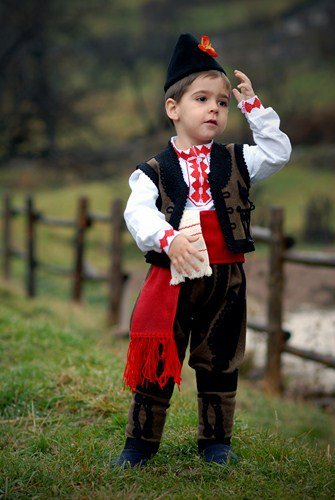 майка мене е родила; с хубости, блага обилнае родината ми мила.Аз съм българче. Обичамнаште планини зелени,българин да се наричам –първа радост е за мене.Аз съм българче свободно,в край свободен аз живея,всичко българско и роднолюбя, тача и милея.Аз съм българче и раснав дни велики, в славно време,син съм на земя прекрасна,син съм на юнашко племе.				Иван ВазовЕдно е слънцето – добро и светло - в небесната градина.Една единствена като сърцетое моята родина.Коя е тя?(България)